Wilson School District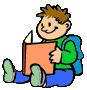 THIRD GRADEESSENTIAL LITERACY PROGRAM COMPONENTSYESNOCOMPONENTA vocabulary/word wall is evident and in easy view of my studentsWhole group/small group/whole group model is evidentExplicit whole group instruction and flexible small group instruction for all students Below level readers meet with classroom teacher for small group instruction most frequentlyWhile students are engaged with small group, teacher led instruction, other students are highly engaged in:Rereading familiar books   Writing responses to their readingFluency practice and evaluationReading texts at an independent level and demonstrating meta-cognitive strategiesGuided writingDaily fiveWorkstationsSmall group instruction can include:Guided skill/strategy instructionLiterature circlesBook clubsReading and Writing WorkshopSelf selection of texts and writing topics (in addition to teacher directed prompts, texts, responses, etc)Texts are selected based on student need within instructional levels from a variety of materialsReading and writing taught as a processesTeacher think alouds and modeling of own reading and writing processesReading and writing across content areasEngagement in higher level thinking and questioningSocial, collaborative activities with meaningful discussion and interactionAccountable talk –used, modeled, and appliedTeacher feedback is timely, specific, and constructiveGradual release of responsibilityI-do, We-do, You-doStudents engaged in meta-cognition, self evaluation, and goal settingFormative assessments of reading habits, attitudes, and comprehension to measure success